Zdrowe powietrze to bezcenny skarb!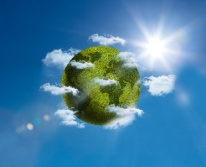 Dbajmy wspólnie, by było czyste.10 RAD,JAK DBAĆ O JAKOŚĆ POWIETRZA?Sadźmy rośliny, bo pochłaniają dwutlenek węgla, produkują tlen, a tym samym  redukują ilość zanieczyszczeń.
 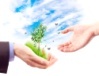 Róbmy zakupy przez Internet, bo w ten sposób ograniczymy ilość dwutlenku węgla, jaki powstaje podczas jazdy samochodem.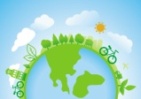 3. Od czasu do czasu róbmy sobie           „Dzień bezsamochodu”.  Ogrzewajmy mądrze - dbajmy o stan pieców, którymi ogrzewamy mieszkania oraz o jakość stosowanych paliw. Ograniczajmy ilość odpadów. Kupujmy i gotujmy tylko tyle produktów, ile zjemy, wybierajmy opakowania wielokrotnego użytku, ubrania oddajmy na zbiórki.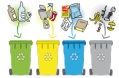 Segregujmy śmieci.Oszczędzajmy światło, nie marnujmy energii.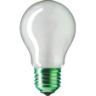 Zdecydujmy się na poprawę termoizolacji budynku, redukujmy stratę ciepła.Unikajmy foliowych torebek, zastąpmy je papierowymi.Edukujmy znajomych i rodzinę.Czyste powietrze – klucz do zdrowia.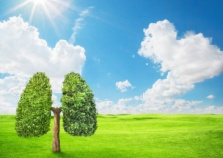 JAK ODDYCHAĆ CZYSTYM POWIETRZEM                                W MIESZKANIU?zaopatrzyć się w  „zielone filtry”, czyli rośliny oczyszczające powietrze – wychwytują kurz, pochłaniają szkodliwe substancje, np. aceton, benzen;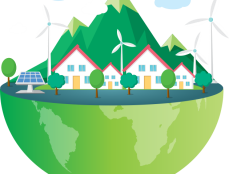 codziennie wietrzyć dom, nawet zimą;dbać o właściwe nawilżenie;stosować filtry oczyszczające powietrze;zamontować klimatyzację – umożliwia jednocześnie wentylację, filtrację i osuszanie powietrza.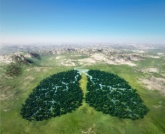 KORZYŚCI DLA ZDROWIA PŁYNĄCE Z ODDYCHANIA CZYSTYM POWIETRZEMwzmacnia system odpornościowy;czyste powietrze - to zdrowe płuca;dobrze wpływa na nasze samopoczucie, sprawia, że mamy lepszy humor;wspomaga trawienie pokarmów;ma korzystny wpływ na pracę serca, ciśnienie krwi i tętno;dzięki niemu będziemy mieli więcej energii i bystry umysł!ŹRÓDŁA ZANIECZYSZCZEŃ POWIETRZAPYŁY I GAZY emitowanedo powietrzagłównie w wyniku: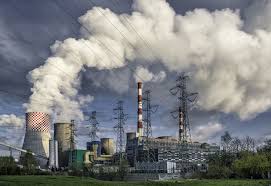 -spalania paliw stałych w piecach i kotłach domowych;-spalania paliw płynnych w silnikach samochodowych;-spalania paliw stałych w energetyce i przemyśle;-procesów przemysłowych;-emisji wtórnej zanieczyszczeń pyłowych z powierzchni odkrytych, np. dróg, powierzchni pylących.Bo kraj zadymiony ma tylko złe strony!SKUTKI ZANIECZYSZCZEŃ POWIETRZAkwaśny deszcz – opad atmosferyczny                                          o niskim pH.Osłabia płuca, powoduje zakwaszania rzek i jezior, niszczenie flory               i fauny, degradację gleby, niszczenie zabytków i architektury;smog – zanieczyszczone powietrze zawierające duże stężenia pyłów i toksycznych gazów, których źródłem jest głównie motoryzacjai przemysł;odory (niepożądane zapachy) – skutek obecności w powietrzu zanieczyszczeń pobudzających receptory węchowe;dziura ozonowa – spadek zawartości ozonu na wysokości 15-20 km;efekt cieplarniany – zjawisko zachodzące w atmosferze powodujące wzrost temperatury planety, w tym i Ziemi.Troszcząc się o czyste powietrze,dbamy  o klimat,środowisko i nasze zdrowie.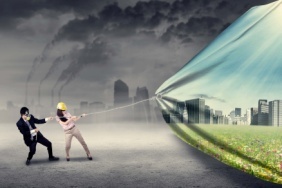 Pamiętaj, że w Polsce z powodu smogu rocznie umiera około 45 000 tys. osób.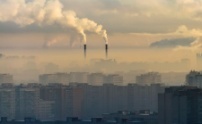 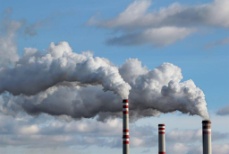 Zanieczyszczenia w powietrzu zawierają substancje rakotwórcze.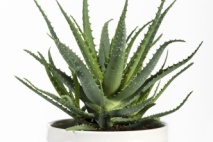 Zanieczyszczone powietrze wpływa negatywnie na nasze samopoczucie i zdrowie. Może powodować choroby, m.in.:alergie,choroby płuc,bóle głowy,niedokrwienie serca i choroby krążenia,zaburzenia pracy wątroby,choroby nowotworowe całego organizmu. 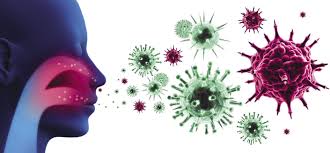 Wszystkie choroby przechytrzę,gdy stawiam na powietrze czyste!CIEKAWOSTKASmog wdziera się przez okna?  W walce z toksycznymi związkami i zanieczyszczeniami sięgnij po pomoc roślin. W roli „zielonych filtrówświetnie sprawdzą się popularne gatunki, które od lat goszczą w naszych domach. Oto niektóre z nich: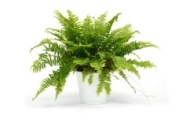 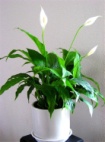               SKRZYDŁOWIAT               PAPROTKA 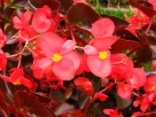 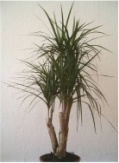 DRACENA           BEGONIA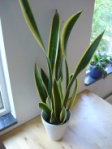 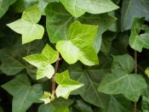 BLUSZCZ POSPOLITY                                                      SANSEWIERIA                ALOES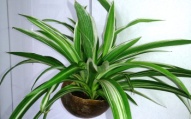                ZIELISTKAUlotka konkursowa przygotowana przez uczniów             Szkoły Podstawowej im. Jana Kochanowskiego                         w Piekoszowie.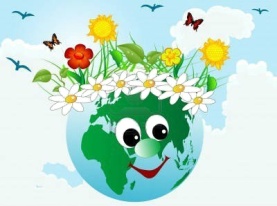 SP Piekoszów,czerwiec’ 2019 O czyste powietrze                        i zdrowie dbamy,bo wiedzę ekologiczną posiadamy!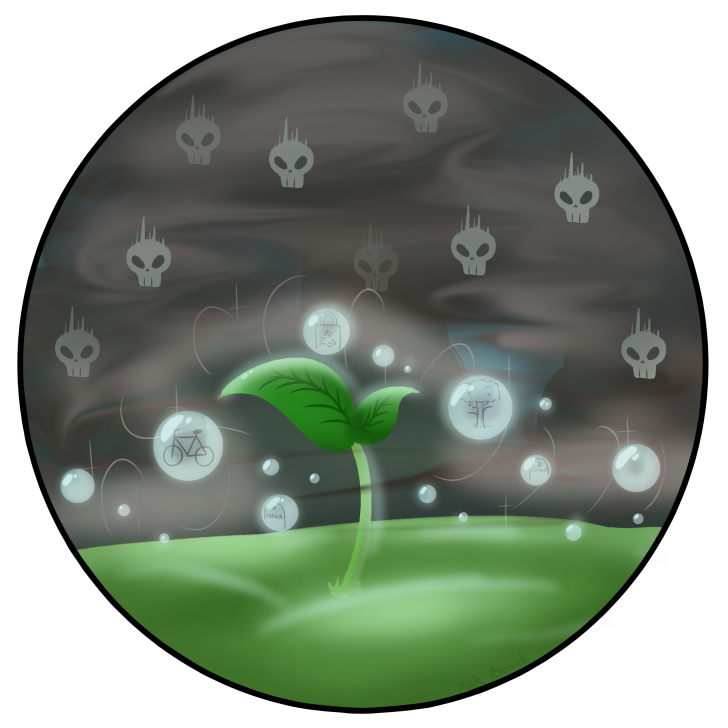 GMINNY TURNIEJ MIĘDZYSZKOLNY PN.: „ CZYSTYM POWIETRZEM ODDYCHAĆ CHCEMY,   TO KLUCZ DO ZDROWIA, MY O TYM WIEMY”